ŠOLSKO DELODRAGI MOJI OTROCI/ UČENCI:ČAKA VAS NASLEDNJE ŠOLSKO DELO MED POSLUŠANJEM IN PETJEM SE LEPO IMEJ!ZA POMOČ PRI DELU SE LAHKO VEDNO OBRNETE NA MOJ ELEKTRONSKI NASLOV:silva.pintar@os-dobrna.siSREDA, 19. JANUAR 2022DEJAVNOSTNAVODILA ZA DELOSLJ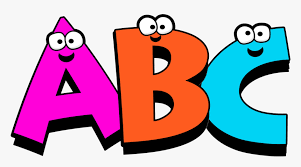 OBRAVNAVALI BOMO PRAVLJICO:RUSKA LJUDSKA PRAVLJICA: ZAJČEK IN REPA.POSLUŠAJ PRAVLJICO NA POVEZAVI:https://www.youtube.com/watch?v=Mt-LMIlGeZU&t=38sNATO SI ODPRI PRILOGO S SLIČICAMI IN PONOVI PRAVLJICO PO SLIČICAH.ČE IMAŠ MOŽNOST TISKANJA LAHKO SLIČICE PO VRSTI PRILEPIŠ V MUCA ZVEZEK. ČE NE, V MUCA ZVEZEK SAMO NARIŠI  DOGODEK IZ PRAVLJICE.SPO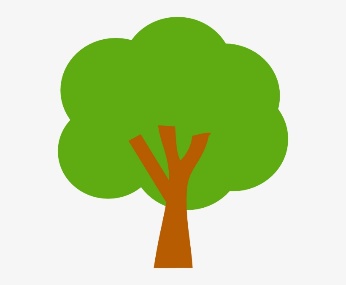 OGLEJ POSNETEK MOJE TELO IN USTNO PONOVI DELE TELESA:POVEZAVA: https://www.youtube.com/watch?v=CIQypzE6N1YGUM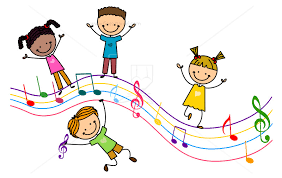 V ŠOLI SE BOMO IGRALI KARAOKE. TUDI TI JIH LAHKO ORGANIZIRAŠ DOMA. SVOJI DRUŽINI ZAPOJ NEKAJ PESMIC, KI JIH ZNAŠ.